Государственное учреждение образования“Домоткановичская средняя школа Клецкого района”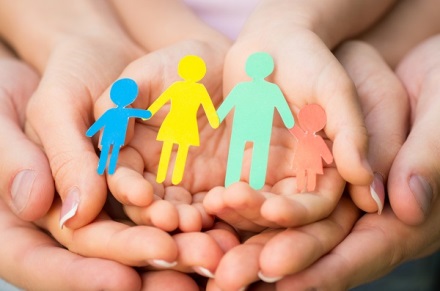 Духовные ценности семьиГосударственное учреждение образования“Домоткановичская средняя школа Клецкого района”Тема: “Духовные ценности семьи”Цель – актуализация вопросов семейного воспитания, содействие расширению знаний школьников о семье, определение значимости семьи в жизни каждого человека, повышение роли семьи в формировании личности ребёнка, его патриотического мировоззрения.Задачи: формировать ценностное отношение к семье, воспитывать уважение к нравственному опыту представителей старшего поколения; развивать потребность узнавать историю своей семьи, нации; побуждать их к обогащению нравственного опыта, к самовоспитанию, развивать гражданственность и патриотизм, толерантность.Материалы к классному часу: презентация, методическая разработка мероприятия, памятки.Оформление кабинета: проектор; макет дерева толерантности.Ход классного часа:1. АктуализацияУчитель-Перед вами иллюстративный ряд (приложение1). К какому понятию он относится?- Почему вы так считаете?- Что означают слова семья, семьянин?- Какую роль играет семья в жизни человека, от чего зависит счастье в семейной жизни - главные вопросы нашего занятия.Семья – основа всех основ. Можно быть профессионально востребованным человеком, но если нет надёжного тыла – дружной семьи, человек, можно сказать, не состоялся в жизни.Семья — это глубочайшая традиция, нет ничего важнее близких, любимых и дорогих людей. Пусть же так и остается всегда, несмотря на изменчивость нашего мира.Задание 1: Составьте кластер ценностей «Семьи» в виде ромашки1 группа – семья для общества2 группа – семья для супругов3 группа – семья для детей4 группа – семья для родителейГруппы представляют свои работы. На доске составляется общий цветок из ценностей семьи, названных группами.2. Основная часть.Вопрос учителя: Что означает семья для каждого из вас?Ученик: Семья – золотая колыбель человека. С момента появления на свет, человек растет и воспитывается в семье, привыкает к окружающему миру. Если в семье есть взаимопонимание, доверие и тепло – это настоящее счастье.   Семья  являться основой для формирования нравственных качеств ребенка. В любой национальности особую роль играют семейные традиции. Так как ребенок берет пример с членов семьи, их отношений друг с другом, их  культуры общения. Ребенок впитывает доброту, честность, мужество, любовь к Родине. Сознание ребенка формируется любовью матери, добрыми словами отца.Ученик: Я считаю, Семью можно сравнить с кораблем, плывущим по морю. Море – это жизнь, а корабль – семья. Капитаны корабля – родители. Родители  с малых лет воспитывают в детях такие нравственные качества как, доброта, милосердие, любовь к людям. Каждый  день они говорят нам о необходимости быть честными, терпеливыми, умеющим сострадать, любить. Ученик:  Да, семья – священная школа, где происходит воспитание и формирование нашей личности. Семья оказывает огромное влияние на нас, так как ничто не может заменить воспитание родителей.  Ведь только в семье царит любовь, доброта, открытость, в семье приучают к честности, ответственности.Учитель: Стремление к изучению мира своего этноса - естественная потребность личности в самоутверждении, в поиске достойного места среди других людей. Национальное воспитание позволит личности интегрировать элементы национального в свою повседневную жизнь.Идеалом национального воспитания представляется человек, знающий свои национальные культуру, историю, традицию и язык и при этом не отрицающий исторического значения других народов и, в частности, того, среди которого он живет.УчительСегодняшний мир слишком часто демонстрирует нетерпимость и жестокость. Система ценностей размыта, по телевизору идет пропаганда криминальных видов деятельности, красивой жизни и нетрудовых денег. Есть подростки, которые из чувства социального протеста или в поисках смысла жизни попадают в экстремистские молодежные организации (скинхеды) или тоталитарные секты.И вот здесь важно, какие ценности сумеют противопоставить всему этому родители, насколько убедительны они будут в оценке различных сторон жизни, какую позицию они занимают, каков их опыт противостояния трудностям.Есть данные исследований, которые убеждают, что 98 % детей в благополучных семьях (было опрошено 300 семей) не проявляют резких изменений поведения, не совершают асоциальных поступков в ответ на негативную информацию, идущую с экранов телевизоров, видеокассет, страниц журналов и газет. Интересующие вопросы и возникающие проблемы эти дети решают в семье или совместно с родителями находят выход из складывающейся ситуации. На вопрос: “К кому ты в первую очередь обратишься за помощью?” у данной категории детей 83% ответов: “К родителям”. «Почему именно к родителям?» - на такой вопрос дети отвечают: «Родители поймут, помогут, не будут морализировать, подскажут, как правильно поступить, и т.д.». Таким образом, с уверенностью можно сказать, что между детьми и родителями в таких семьях сложились толерантные взаимоотношения.Вопрос учащимся: Что мы называем «толерантностью»?Ученик: Толерантность – это отношение к другим людям как к равным себе. Это уважительное отношение к людям вне зависимости от их национальной принадлежности, от языка, от религиозных верований, от цвета кожи и волос. Это уважение права каждого на собственное мнение.На сегодняшний день толерантность рассматривается наряду с такими понятиями как признание, принятие, понимание. Признание – это способность видеть в другом именно другого, как носителя других ценностей, другой логики мышления, других форм поведения. Но в обыденной жизни нам не хватает толерантности и по отношению к престарелым людям, инвалидам, людям с физическими недостаткамиС чего же начинать воспитание толерантности в семье? Наверное, с себя. Воспитывать в себе воспитателя – это задача, которая для каждого из нас не перестанет быть актуальной.Ученик: Немецкий  художник  Хельмут Лангер создал  эмблему Толерантности: Толерантность – это прощение.Толерантность – это сострадание.Толерантность – это уважение прав других.Толерантность – это сотрудничество.Толерантность – это уважение человеческого достоинства.Толерантность – это дружба.Толерантность – это гармония в многообразии.Толерантность – мир и согласие.Толерантность – милосердие. Быть толерантным – означает уважать других, невзирая на различия. Это означает быть внимательным к другим и обращать внимание на то, что нас сближает.   Все – мы разные, все мы – равные!    Учитель: Толерантная семья.  Вопрос: Какими качествами обладает такая семья, ваша семья? Продолжите фразу «В моей семье …» все терпимые и терпеливые; здоровые, добрые, любящие; уважающие, понимающие, поддерживающие друг друга; окружающие друг друга заботой; внимательные, отзывчивые, интересующиеся планами и заботами друг друга; успешные, независимые, счастливые.Учитель: Толерантный город.  Продолжите фразу «В моём городе …» прохожие доброжелательные, вежливые; улицы, дворы и парки чистые, ухоженные; река и воздух чистые, природа здоровая; школа просторная, светлая;учителя умные, добрые, справедливые, понимающие,  умеющие поддержать, любящие свое дело, свою работу и детей, знающие и понимающие интересы учеников; учащиеся доброжелательные, уважающие друг друга и всех сотрудников школы, умеющие слушать и слышать, понимающие и поддерживающие друг друга.3. Заключительная часть.Учитель: Мы больше получим, чем отдадим, если будем чаще вспоминать про то, что нас соединяет, про то, что человек становится Человеком только благодаря другому человеку.Каждый человек хочет видеть своего ребенка благополучным и успешным, комфортно чувствующим себя в социальной реальности, и, конечно, каждый хочет, чтобы его ребенка не коснулись проблемы асоциального поведения, наркомании, алкоголизма и так далее; но часто родители забывают основную аксиому педагогики, которую сформулировал еще К.Д. Ушинский и которая заключается в том, что личность формируется личностью, а характер – характером.Нет счастливой семьи без любви, нет настоящей любви без верности. Пускай же в этот казахстанский  день семьи,  в каждый дом постучится счастье, благополучие, достаток, взаимопонимание, мир, гармония и удача. Пускай всюду звучит детский смех, искрится радость и бьет ключом здоровье.Семья – золотая колыбель человека. С момента появления на свет, человек растет и воспитывается в семье, привыкает к окружающему миру. Если в семье есть взаимопонимание, доверие и тепло – это настоящее счастье.   Семья  являться основой для формирования нравственных качеств ребенка. В любой национальности особую роль играют семейные традиции. Так как ребенок берет пример с членов семьи, их отношений друг с другом, их  культуры общения. Ребенок впитывает доброту, честность, мужество, любовь к Родине. Сознание ребенка формируется любовью матери, добрыми словами отца.Я считаю, Семью можно сравнить с кораблем, плывущим по морю. Море – это жизнь, а корабль – семья. Капитаны корабля – родители. Родители  с малых лет воспитывают в детях такие нравственные качества как, доброта, милосердие, любовь к людям. Каждый  день они говорят нам о необходимости быть честными, терпеливыми, умеющим сострадать, любить.         Семья – священная школа, где происходит воспитание и формирование нашей личности. Семья оказывает огромное влияние на нас, так как ничто не может заменить воспитание родителей.  Ведь только в семье царит любовь, доброта, открытость, в семье приучают к честности, ответственности.На воспитание ребенка оказывают огромное влияние как мать так и отец. Самые интересные периоды жизни ребенка проходят в семье. Взаимоотношения между членами семьи в повседневной жизни, их психологическое состояние, их поступки, взгляды, характеры имеют большое значение в процессе нашего воспитания. Нас раннего возраста учат различать добро и зло, приучают к национальным обычаям, традициям и ценностям.Национальное воспитание позволяет человеку вести нормальное, социально полноценное существование в окружающей среде и, в то же время, делает его способным гармонично вписаться в национальное общество, чувствовать себя в вполне комфортно определенной национальной среде.Приобщение нас к национальным ценностям позволяет нам увидеть историю своего народа не как последовательность объективных событий, а как национальную позицию по отношению к этим событиям, как коллективную национальную память. В результате мы воспринимаем национальную историю своего народа и личную сопричастность ей.Обучение национальным традициям, обрядам и ритуалам это, я считаю не сентиментальная тяга к прошлому, не мечта о его возврате, а фактическая связь поколений. Эта связь будет возрождаться каждый раз, когда ребенок будет сам становиться родителем, и будет учить своих детей тому, чему учила его семья в прошлом. Но если семья не сделала этого, не важно, по каким причинам, то задача самих детей изучать свое культурно-историческое наследие.К сожалению, современная семья не полностью реализует свои возможности в национальном воспитании; часто основным источником знаний по истории, культуре своего народа в настоящее время оказывается не семья, а школа. Дети, получая знания по национальной культуре в школе, часто оказываются более образованными в этих вопросах, чем их родители.Но ведь чем больше родители значат для ребенка, чем выше он ценит их мнение, тем больше шансов, что советы будут не только выслушаны, но им еще и последуют. Поэтому важно, чтобы исторически и традиционно все культурные, религиозные, исторические знания, связанные с его этносом, ребенок получал именно в семье.Но то, что многие дети изучают историю, традицию и получают другие знания о своей этнической культуре больше в школе, чем в семье, не является ошибкой. Ведь приобщятся к этнической культуре можно многими путями: в ходе семейного воспитания, совместной со взрослыми и сверстниками деятельностью в национальной жизни, в ходе специального обучения и т.д. Важно только, чтобы семья лидировала в процессе национальной идентификации ребенка, чтобы новые знания о своем этносе, получаемые ребенком вне семьи, не вступали в противоречия с семейными ценностями и установками.Поскольку задача самопознания является для нас ведущей, национальное воспитание, собственный опыт национальной жизни и самообучение имеют большую ценность. Все это развивает его национальное самосознание и помогает само идентифицироваться, то есть познать свой культурно-генетический код, что в свою очередь, порождает интерес к национальной культуры.Стремление к изучению мира своего этноса - естественная потребность личности в самоутверждении, в поиске достойного места среди других людей. Национальное воспитание позволит личности интегрировать элементы национального в свою повседневную жизнь.Идеалом национального воспитания представляется человек, знающий свои национальные культуру, историю, традицию и язык и при этом не отрицающий исторического значения других народов и, в частности, того, среди которого он живет.
Подготовил и провелКовач В.В